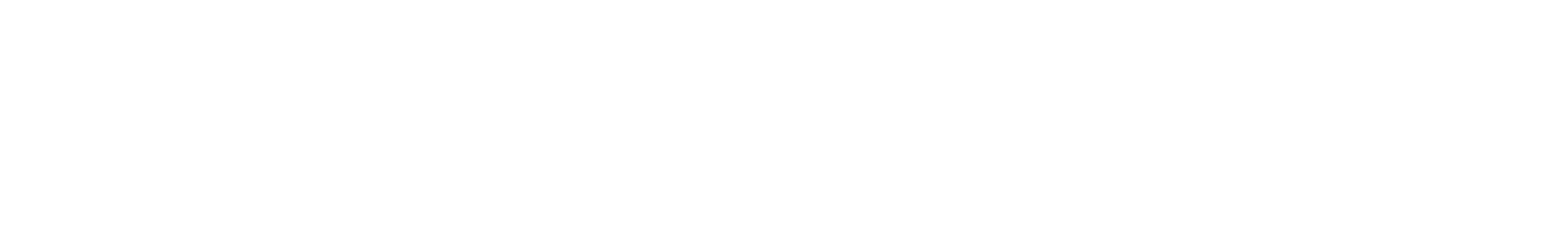 CSC Orlando 2023How to use incentives to motivate students and increase success and achievement on assessments in the secondary classroomScaffolding & Rewards SampleObjective: Identify an argument.This objective might break down to a set of activities like this:Activity #1 - Indicator Words Activity #2 - Therefore Test for Reasons and ConclusionsActivity #3 - Non-ArgumentsActivity #4 - Practice Assessment on Identifying ArgumentsActivity #5 - Identifying Arguments AssessmentThen one can design a plan to provide positive rewards for each activity as learners build toward successActivity #1 - Indicator Words Description: Teacher leads learners in a whole group discussion to complete a skills-based worksheet. Learners will turn in the completed classwork and it should be free of errors. Reward: Full credit assigned Activity #2 - Therefore Test for Reasons and ConclusionsDescription: Learners work in groups of 4 and when everyone agrees on the correct response they raise their hand and the teacher checks one paper. If it is correct everyone gets a stamp on their paper, if not they try again until they find success together. Reward: StampActivity #3 - Non-ArgumentsDescription: Learners work in pairs and when they are ready for a check the teacher checks both papers. If correct then both students get a reward, if not they try again until they find success together. Reward: StickerActivity #4 - Practice Assessment on Identifying ArgumentsDescription: Learners work individually to complete a task in black or blue ink, then the teacher distributes green ink pens (motivating because traditional red pen grading has a negative connotation, but green is associated with "go" and is regarded as positive). The teacher reviews the correct answers using a mark scheme and students correct their own paper in green pen, grading themselves along the way - focusing on the corrections, not the grade.  ALTERNATIVE - Learners work individually to complete a task in black or blue ink. Learners will not include their name, only a numeric identifier as it will be peer graded with green pens.  The teacher distributes green ink pens and student graders will sign their name, and carefully use a mark scheme with teacher oversight to mark the papers of a peer (ideally from a different class, but not necessarily) then provide feedback as a positive reward to those anonymous peers.Reward: green pen praise - comments, written praise, constructive feedback  Activity #5 - Identifying Arguments AssessmentDescription: This culminating activity will be teacher graded with learners meeting various grading thresholds Reward: descriptive feedback and increased confidence in meeting the assessment objectiveHow to use incentives to motivate students and increase success and achievement on assessments in the secondary classroomCSC Orlando June 2023 - Mark & Thyme Salemme Scaffolding & Rewards SampleObjective: ___________________________________________________________________________Activity #1 - _______________________________________________________________________________Description: _______________________________________________________________________________Reward: _______________________________________________________________________________Activity #2 - _______________________________________________________________________________ Description: _______________________________________________________________________________Reward: _______________________________________________________________________________Activity #3 - _______________________________________________________________________________ Description: _______________________________________________________________________________Reward: _______________________________________________________________________________Activity #4 - _______________________________________________________________________________ Description: _______________________________________________________________________________Reward: _______________________________________________________________________________Activity #5 - ______________________________________________________________________________Description: _______________________________________________________________________________Reward: _______________________________________________________________________________       ←  Use this QR code to get a blank copy of this template!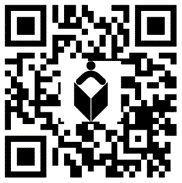 How to use incentives to motivate students and increase success and achievement on assessments in the secondary classroomCSC Orlando June 2023 - Mark & Thyme Salemme